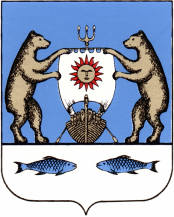 Российская ФедерацияНовгородская область Новгородский районАдминистрация Борковского сельского поселенияРАСПОРЯЖЕНИЕот 10.01.2019  №2 -ргд. БоркиОб утверждении Плана-графика закупок товаров (работ, услуг) на 2019 годВ целях реализации Федерального закона   от  05.04.2013 г. г. № 44 – ФЗ «О  контрактной системе в сфере закупок товаров, работ, услуг для обеспечения государственных и муниципальных нужд» и  требованиям, установленных к форме такого плана (Приказ Министерства экономического развития Российской Федерации и Федерального казначейства от 27 декабря 2011 года № 761/20н «Об утверждении порядка размещения на официальном сайте планов-графиков размещения заказов на поставки товаров, выполнение работ, оказание услуг для нужд заказчиков  и формы планов-графиков размещения заказов на поставки товаров, выполнение работ, оказание услуг для нужд заказчиков»)1. Утвердить «План - график размещения заказов на поставки товаров, выполнение работ, оказание услуг для нужд Борковского сельского поселения на 2019год» (Приложение 1).2. Разместить план-график на официальном сайте Российской Федерации в информационно-телекоммуникационной сети «Интернет» по адресу: www.zakupki.gov.ru.3. Опубликовать настоящее распоряжение в газете «Борковский вестник» и разместить на официальном сайте Администрации Борковского сельского поселения в информационно-телекоммуникационной сети «Интернет» по адресу: www.borkiadm.ru.4. Контроль за исполнением распоряжения возложить на главного служащего-бухгалтера Администрации Борковского сельского поселения Г.А.Килюшеву.Глава АдминистрацииБорковского  сельского поселения				С.Г.Иванова